太阳能光热电教学实验台技术要求本次拟采购的新能源太阳能光热电转化实验装置，主要是用于本科生实验教学及研究生、科研教师等科研工作。主要技术要求有：一 主要技术性能应至少满足1.掌握太阳能系统的基本原理，让学生理解各个部件的功能、用途。2.系统应涵盖太阳能热水系统、太阳能＋地板供暖系统、太阳能照明系统。3.系统应提供详备的实验数据，便于分析当地全年不同的室外条件下，利用太阳能制备生活热水、太阳能供暖的可行性和经济性，掌握其基本规律，为进一步地深入研究、应用积累实验数据。数据可以实时记录，查询。4.可以根据本系统，学生对在相同的热负荷条件下，调整太阳能集热器面积、蓄热水箱容积，找出最佳的太阳能地板辐射采暖太阳能集热器面积、蓄热水箱容积的配比。5.可以根据进出口温度不同，分析全年热泵系统的COP，确定太阳能＋空气源热泵空调冷热源系统比例。6.光电系统可以应具备蓄电能力，为模拟房间提供照明。二、主要配置要求三．技术资料提供仪器设备的安装手册、操作手册、维修保养手册等技术文件及产品合格证、质量保证书等全套资料。提供实验指导书。三.质保期及运输1.质保期为1年，出现质量问题，厂家应在24小时内做出响应。2.报价包含运费，运输到指定地点，验收后付款。附件：太阳能支架及布置示意图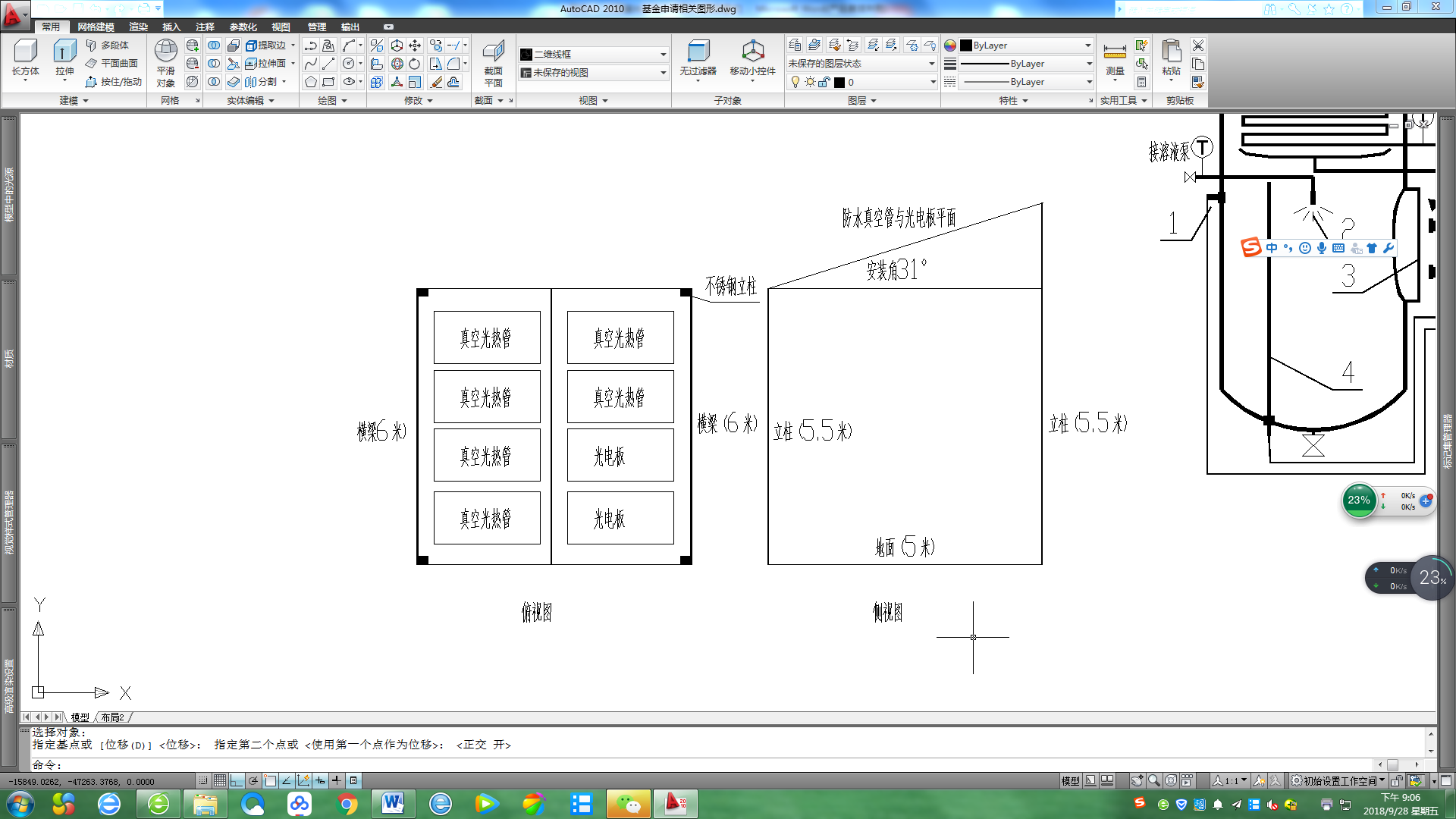 序号设备名称技术要求1太阳能平板集热器及发电板2固顶台架（可调倾角）（见附图）3蓄热水箱（保温50mm橡塑）4管道5水泵6太阳能采集器控制器7太阳能场地施工8地板采暖盘管施工9太阳热水系统性能测试仪10太阳总辐射传感器11精密温度传感器(-40～150℃,精度:±0.1℃,低温型,不锈钢封装,￠4*40mm,全密封,防腐,放水,太阳能热水器专用)12环境温度传感器（带防辐射罩）13数字风速传感器14太阳热水系统性能评定规范软件15流量传感器（范围:0.2～1.2(立方米/小时)   耐水温：0---120℃   精度:小于0.5%工作压力:25MP,信号输出:脉冲）16传感器支架(钢制结构)17数据通讯线缆及传感器连接线缆18技术资料及实验指导书。